Erwartungen und Beweggründe	Wir freuen uns über Ihr Interesse am Management-Lehrgang für Frauen mit Verantwortung!Sichern Sie sich bitte jetzt Ihren Platz zur Teilnahme und beachten Sie, dass die Lehrgangsplätze nach Reihenfolge der eingehenden Anmeldungen vergeben werden.
Schritt 1	Verbindliche Anmeldung auf unserer Webseite
 	Button „JETZT ANMELDEN“
Schritt 2 	Erwartungen und Beweggründe zu Ihrer Anmeldung 
 	Senden Sie bitte dieses Formular ausgefüllt an:     
 	willkommen@frauenfachakademie.at
Schritt 3 	Persönliches Gespräch | Telefonat
 	mit Lehrgangsleiterin Mag.a Brigitte Maria GruberWir freuen uns auf die Begegnung mit Ihnen!
Wenn Sie Fragen haben, zögern Sie bitte nicht, uns anzurufen: 06232 | 4783Herzliche Grüße und kommen Sie gelassen durch die Tage!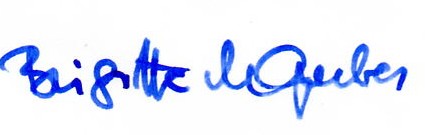 Mag.a Brigitte Maria GruberAkademieleiterinPersönliche  Daten 
Allgemeine Daten zur PersonVor- und Nachname:	 
Akad. Titel:	 
Geburtsdatum:	 
Kinder:	 
Straße, PLZ & Ort:	 
Tel. Nr.:	 
eMail:	 Homepage:	Rechnung geht an:	 Ausbildung | BerufsbezeichnungDerzeitige berufliche Tätigkeit (in welchem Unternehmen / Organisation)
Seit wann üben Sie diese Tätigkeit aus?
Berufliche Praxis | ErfahrungenMitgliedschaft in Netzwerken | Verbänden | VereinenIhre  Erwartungen  &  BeweggründeBitte nennen Sie uns Ihre zwei wichtigsten Beweggründe zur Teilnahme an diesem Lehrgang. Wie/Wo werden Sie Ihre Kenntnisse und Erfahrungen aus diesem Lehrgang umsetzen?Beschreiben Sie bitte spontan Ihre drei wichtigsten Stärken 
(Eigenschaften, berufliche | persönliche Fähigkeiten)Welche Erwartungen haben Sie an den Management-Lehrgang?
Welche Kompetenzen möchten Sie besonders fördern bzw. stärken? Was wird nach der Absolvierung dieses Lehrganges für Sie anders sein?Mit Ihrer Unterschrift bestätigen Sie Ihre Anmeldung | Ihre Teilnahme am Management-Lehrgang für Frauen mit Verantwortung an allen sechs Modulen. Alle Angaben werden selbstverständlich streng vertraulich behandelt und dienen ausschließlich zum besseren Kennenlernen und zur Klärung Ihrer Erwartungen.Ich bin mir bewusst, dass während des Lehrgangs Fotos und|oder Videoaufnahmen angefertigt werden und ich auf diesen Fotos zum Teil auch deutlich erkennbar dargestellt bin. Mit den Aufnahmen bin ich einverstanden.□  JA	□NEINOrt und Datum	Ihre Unterschrift